           								Załącznik nr 5 do umowy nr……..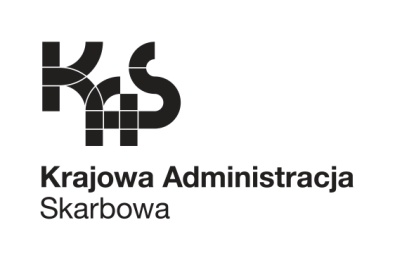 Izba Administracji Skarbowejw Olsztynie		W związku z wykonywaniem przez Wykonawcę: ………………….……...................................…………………….…........................................................................................….............................…(nazwa i adres Wykonawcy)zobowiązań z tytułu umowy nr ………………………........……….. .................................................polegających na realizacji robót budowlanych w zakresie remontu instalacji wentylacji w budynku Urzędu Skarbowego w Ostródzie przy ul. Olsztyńskiej 5bprzedstawiam/y*: WYKAZ OSÓBbiorących udział w realizacji umowy                   ……………..………………………………..                                                                                                       Data i podpis WykonawcyLp.IMIĘ I NAZWISKO